                      นางสมัย    ชนาราษฎร์    นายกองค์การบริหารส่วนตำบลหนองหลวง     ได้นำสมาชิกสภา  และพนักงานเจ้าหน้าที่   ร่วมกิจกรรมแสดงเจตจำนงสุจริตในการบริหารงานและร่วมปฏิญาณตนแสดงเจตนารมณ์ ร่วมต้านการทุจริตคอร์รัปชั่น (Zero Tolerance) โดยพร้อมเพรียงกัน  ณ  หน้าที่ทำการองค์การบริหารส่วนตำบลหนองหลวง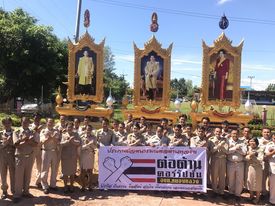 